.INTRO - 32 COUNTSRESTART ON 2 AND 6 AFTER 16 COUNTSHEEL JACKS, HEEL JACKSSTEP LOCK SHUFFLE, STEP LOCK SHUFFLERESTART ON Walls 2 & 6ROCK, RECOVER, ½ TURN SHUFFLE, ¼ SIDE SHUFFLE, ROCK RECOVER (lindy)SIDE SHUFFLE, ROCK RECOVER (lindy), ½ TURN SHUFFLE, ROCK RECOVERStep sheet provided by Cheryl Hutchins at cherylhutchins@comcast.netLast Update - 9 Oct. 2021-R2I Was on a Boat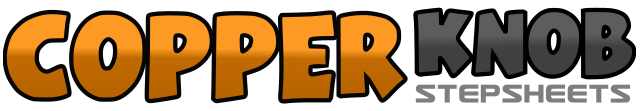 .......Count:32Wall:4Level:Improver.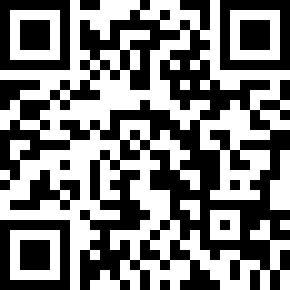 Choreographer:Cheryl Hutchins (USA) & Deb Holland (USA) - July 2021Cheryl Hutchins (USA) & Deb Holland (USA) - July 2021Cheryl Hutchins (USA) & Deb Holland (USA) - July 2021Cheryl Hutchins (USA) & Deb Holland (USA) - July 2021Cheryl Hutchins (USA) & Deb Holland (USA) - July 2021.Music:I Was On a Boat That Day - Old DominionI Was On a Boat That Day - Old DominionI Was On a Boat That Day - Old DominionI Was On a Boat That Day - Old DominionI Was On a Boat That Day - Old Dominion........1, 2Right to side, left behind Right&3&4Right to side, and left heel forward, Left beside right, cross right over left5,6Left to side, right behind left&7&8Left to side, right heel forward, right beside left, cross left over right.1,2Step right forward, left behind right3&4Shuffle forward right, left right5,6Step left forward, right behind left7&8Shuffle forward left, right, left1,2Rock forward on right, recover on left3&4½ turning shuffle over right shoulder (right, left, right)5&6Step left forward making a 1/4 turn, right next to left, left to side7, 8Rock back on right, recover on to left1&2Step right to side, left next to right, right to side3,4Rock back on left, recover on right5&6½ turning shuffle over right shoulder, (left, right, left)7,8Rock back on right, recover on left